THỜI KHÓA BIỂUTuần 4 Tháng 9Lớp NT D1Từ 20/9 đến 24/9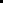 ThứMôn họcNội dung giảng dạy2PTVĐ- VĐCB: Bò trong đường hẹp.
- TCVĐ: Dung dăng dung dẻ. 3NBTN Bánh nướng, bánh dẻo 4LQVVHTruyện: Đôi bạn nhỏ 5NBPB Màu đỏ 6ÂNNghe hát: Rước đèn( Nhạc và lời: Bùi Anh Tôn)
TCAN: Nghe âm thanh tìm vật 